NEWBORN ESSENTIALS CHECKLIST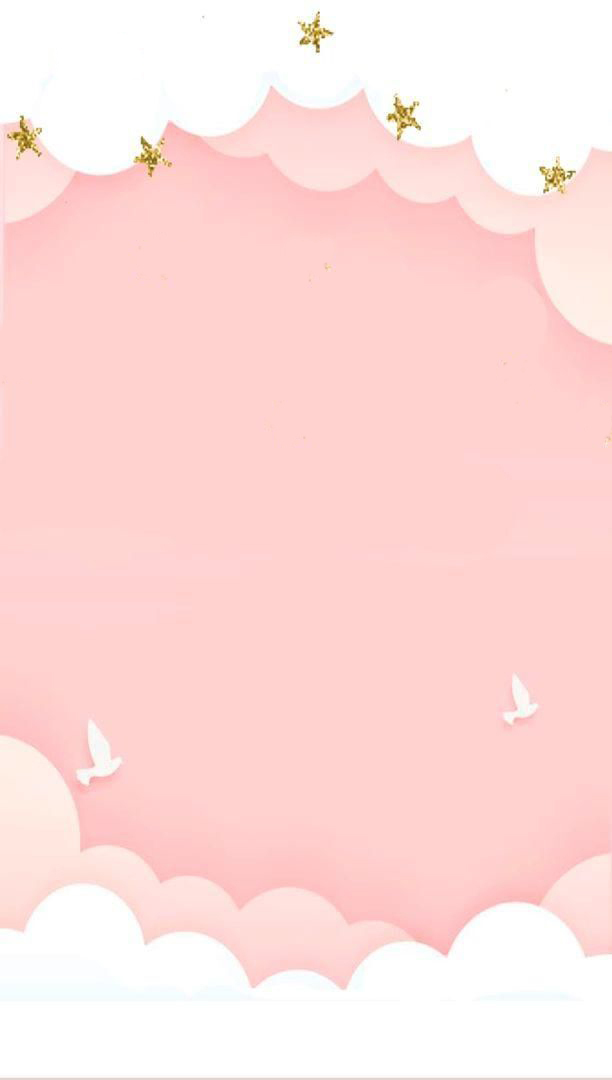 FeedingFeedingFeedingLots Of BibsLots Of BibsLots Of BibsBurp ClothsBurp ClothsBurp ClothsBreast PumpBreast PumpBreast PumpMilk Storage ContainersMilk Storage Containers Milk Storage ContainersDiaperingDiaperingDiaperingSeveral Dozen ClothSeveral Dozen Cloth Several Dozen Cloth 8 Waterproof Covers8 Waterproof Covers8 Waterproof CoversChanging PadChanging PadChanging PadBaby Ointment Baby Ointment Baby Ointment ClothingClothingClothingUndershirts Or Onesies Undershirts Or OnesiesUndershirts Or Onesies 5 Nightgowns5 Nightgowns 5 Nightgowns 8 Stretchy Sleepers 8 Stretchy Sleepers 8 Stretchy Sleepers 5 Pairs of Pants5 Pairs of Pants5 Pairs of PantsBath TimeBath TimeBath Time1 Plastic Infant Tub 1 Plastic Infant Tub 1 Plastic Infant Tub 12 Washcloths12 Washcloths12 WashclothsBaby Soap or CleanserBaby Soap or CleanserBaby Soap or CleanserBristled HairbrushBristled HairbrushBristled Hairbrush